      Subsemnatul (a ) ……………………………………………………………… domiciliat în …………….…, strada …………………….………….. nr. ……. bl. ……, sc.……, et. ….., ap. …,  sector/judeţ …………….……., telefon ………………………………….., în calitate de părinte/tutore/reprezentant legal al elevului (ei)……………………………………………/elev major din clasa …………………, de la Colegiul Economic A.D.Xenopol, vă rog să aprobaţi acordarea bursei de ajutor social (venituri mici) conform art.13 lit. c) din OMECTS 5576/2011 privind aprobarea criteriilor generale de acordare a burselor elevilor din învăţământul preuniversitar de stat, pe semestrul I al anului şcolar 2021-2022.Menţionez că numărul membrilor de familie este ……….. , conform documentelor din dosar (copie CI/BI părinţi, copie certificiat naştere copii însoţită de adeverinţa de elev).Anexez prezentei următoarele:Copie certificat naștere elev;Copie CI elev și părinți;Copie certificat de divorț (dacă este cazul);Acte doveditoare, în original, privind veniturile pe ultimele 12 luni anterioaredepunerii dosarului :                                 • adeverințe cu salariul net sau taloane de pensie pe ultimele 12 luni (SEPTEMBRIE, OCTOMBRIE, NOIEMBRIE, DECEMBRIE 2020, IANUARIE, FEBRUARIE, MARTIE, APRILIE, MAI, IUNIE, IULIE, AUGUST 2021) – de la ambii părinți ;                                 • alocatia suplimentara pentru copii (daca este cazul);                                 • declarație notarială pentru părintele/părinții care nu lucrează din care reiese că în ultimele 12 luni (SEPTEMBRIE, OCTOMBRIE, NOIEMBRIE, DECEMBRIE 2020, IANUARIE, FEBRUARIE, MARTIE, APRILIE, MAI, IUNIE, IULIE, AUGUST 2021) nu au realizat niciun venit;Adeverință de la Primărie din care reiese că părintele nu deține terenuri agricole cu o suprafață mai mare de 20 000 mp, în zonele colinare și de șes și de 40 000 mp, în zonele montane – pentru ambii părinți;De la ANAF (Circa Financiară) pt ambii părinți  adeverință de venit pentru anul 2021Copie certificate naștere frați/surori și adeverință de la școală/universitate pentru frații/surorile care au peste 18 ani;Taloane de alocație sau extras de cont bancar cu valoarea alocatiei din ultimele 12 luni;Pentru  fratele/sora care lucrează  adeverință cu salariul net pe ultimele 12 luni (SEPTEMBRIE, OCTOMBRIE, NOIEMBRIE, DECEMBRIE 2020, IANUARIE, FEBRUARIE, MARTIE, APRILIE, MAI, IUNIE, IULIE, AUGUST 2021) și  adeverință de venit pentru anul 2021 de la ANAF (Circa Financiară) din care reiese că fratele/sora nu are venituri impozabile                    -de la Primărie adeverință din care reiese că fratele/sora nu deține terenuri;      Am depus / Nu am depus cerere pentru bursa de merit /performanta /studiuDoamnei Director a Colegiului Economic A.D.XenopolSe completează de către diriginteFişă de calcul al venitului mediu pentru acordarea bursei de venituri miciNume şi prenume elev solicitant: ……………………………………………….Nr. membri familie: ….…………Nr. copii: ………...…..Valoare alocaţie:   nr. copii x 201,91 =  ................................Valoare alocaţie suplimentară (dacă este cazul): …………..……….(medie pe ultimele 12 luni)Alte venituri (pensie alimentară, etc.): ……………..(medie pe ultimele 12 luni)Total venituri (alocaţie+alocaţie suplimentară+venit mediu tata+venit mediu mama+alte venituri): ........……………..……….(medie pe ultimele 12 luni)Venit mediu pe ultimele 12 luni (total venituri împărţit la număr de membrii ai familiei): ………………………….……..Nota la purtare în anul şcolar 2020 – 2021  …………………..……   Media generală an școlar 2020 - 2021    .......................COLEGIUL ECONOMIC “A. D. XENOPOL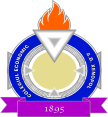                  Str. Traian nr. 165, Sector 2, Bucuresti                 Tel: 021-3205719; Fax: 021-3205719                 Nr . ________/________________                              DOAMNĂ DIRECTOR,COLEGIUL ECONOMIC “A. D. XENOPOL                 Str. Traian nr. 165, Sector 2, Bucuresti                 Tel: 021-3205719; Fax: 021-3205719                 Nr . ________/________________                              DOAMNĂ DIRECTOR,⎕ Am cont la BRD şi doresc ca bursa să fie virată în contul ……………….………………………⎕ Am cont la BRD şi doresc ca bursa să fie virată în contul ……………….………………………  ⎕ Nu am cont la BRD, dar îmi voi deschide un cont curent în cel mai scurt timp si voi aduce documentele    necesare.  ⎕ Nu am cont la BRD, dar îmi voi deschide un cont curent în cel mai scurt timp si voi aduce documentele    necesare.Data ……………………..Data ……………………..Semnătura ……………………Venituri MAMAVenituri MAMASeptembrie 2020Octombrie   2020Noiembrie 2020Decembrie 2020Ianuarie 2021Februarie  2021Martie 2021Aprilie 2021Mai 2021Iunie 2021Iulie 2021August 2021Total venit  mamaVenit mediu pe lună mama (totalul împărțit la 12)Venituri TATAVenituri TATASeptembrie 2020Octombrie   2020Noiembrie 2020Decembrie 2020Ianuarie 2021Februarie  2021Martie 2021Aprilie 2021Mai 2021Iunie 2021Iulie 2021August 2021Total venit tataVenit mediu pe lună tata  (totalul împărțit la 12)Diriginte,(nume şi prenume, semnătură)Diriginte,(nume şi prenume, semnătură)…………………………………….……………                                            Membru comisie                                            Membru comisie(nume şi prenume semnătură)…………………………………….……………